Page 1 – GS MmeVIDOTACTIVITES DE MANIPULATION DES SYLLABESCes outils (images) permettent aux élèves de réaliser différentes activités pour apprendre à manipuler les syllabes.Il faut leur lire les consignes et « jouer » avec eux avec les images.Chaque objectif correspond à une activité à mener (voir les consignes des exercices suivants).Mener des activités de manipulation journalières (ne pas tout faire d’un coup).Chaque étape correspond à une activité du jour ou de plusieurs jours (chaque jour, mener une seule activité et faire 2 exercices du livret que je vous ai remis).ETAPE 1 (sur plusieurs jours) :- Dénombrer les syllabes d’un mot (avant le découpage des étiquettes-images à l’étape 4) :Dire le nom de l’image, taper les syllabes du mot (avec les mains), compter les syllabes du mot sur les doigts.ETAPE 2 (sur plusieurs jours) :- Représenter les syllabes d’un mot par des cercles.Exemple :ETAPE 3 (sur plusieurs jours) :- Repérer une syllabe dans un mot : colorier le cercle qui représente la syllabe demandée.Exemple :Page 2 - GS Mme VIDOTETAPE 4 (sur plusieurs jours) :- Découper les images (ne pas coller les images, les utiliser pour « jouer », manipuler, les placer, les retirer).- Trouver parmi les images, des mots qui commencent par la même syllabe (voir feuille support correspondante).ETAPE 5 (sur plusieurs jours) :- Chercher la syllabe commune à plusieurs mots (voir feuille support correspondante).A partir des 3 feuilles suivantes :ETAPE 1 (sur plusieurs jours)ETAPE 2 (sur plusieurs jours)ETAPE 3 (sur plusieurs jours)Page 3 - GS Mme VIDOTListe des mots illustrés : lavabo, moto, pigeon, parachute, harmonica, robot, parasol, matelas, aspirateur, chameau, lapin, aliments, saladier, marteau, momie, pyjamaPage 4 - GS Mme VIDOTListe des mots illustrés : arrosoir, allumette, balançoire, lasso, champignon, radio, caravane, peinture, maman, ordinateur, cheminée, caméra, robinet, locomotive, chocolat, manège.Page 5 - GS Mme VIDOTListe des mots illustrés : radeau, piano, laver, perroquet, pirate, pyramide, parapluie, roseau, taureau, magicien, radis, numéros, automobile, koala, jumeaux, marin.Page 6 - GS Mme VIDOTETAPE 4 (sur plusieurs jours) :- Découper les images (ne pas coller les images, les utiliser pour « jouer », manipuler, les placer, les retirer).- Trouver parmi les images, des mots qui commencent par la même syllabe (voir feuille support correspondante).Place des mots qui commencent par la syllabe « la » :Puis procéder de la même façon en plaçant des mots commençant par la syllabe « ma » puis « ro »puis « pi ».Page 7 - GS Mme VIDOTETAPE 5 (sur plusieurs jours) :- Chercher la syllabe commune à plusieurs mots (voir feuille support correspondante).Place des mots qui contiennent la même syllabe : « la » (placée au début, au milieu ou à la fin du mot).Procéder de la même façon avec des mots contenant la syllabe « ro »Puis « ra »Puis « mo ».DomaineMOBILISER LE LANGAGE DANS TOUTES SES DIMENSIONSL’ORAL / Commencer à réfléchir sur la langue et acquérir une conscience phonologiqueL’ORAL / Commencer à réfléchir sur la langue et acquérir une conscience phonologiqueAttendus de fin de cycle- Repérer des régularités dans la langue à l’oral en français- Manipuler des syllabes- Discriminer des sons (syllabes, sons voyelles, quelques sons consonnes)Colorie le cercle qui représente la syllabe « ma » (ETAPE 3).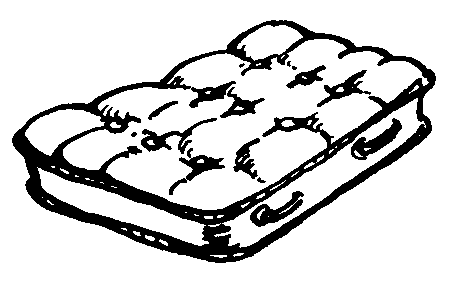 Colorie le cercle qui représente la syllabe « ma » (ETAPE 3).Colorie le cercle qui représente la syllabe « la » (ETAPE 3).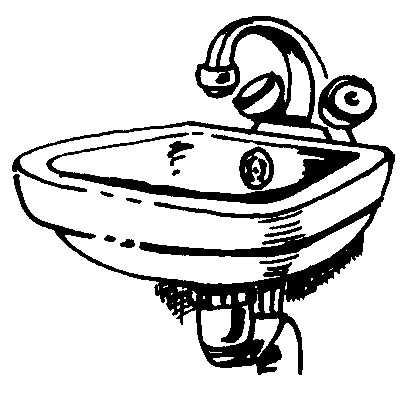 Colorie le cercle qui représente la syllabe « to » (ETAPE 3).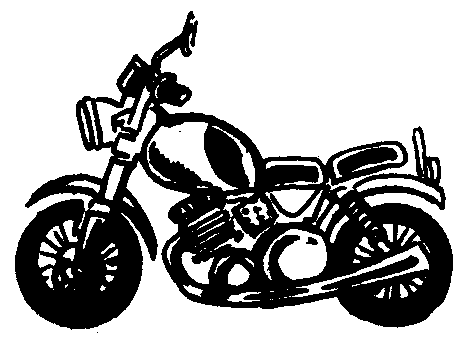 Colorie le cercle qui représente la syllabe « pi » (ETAPE 3).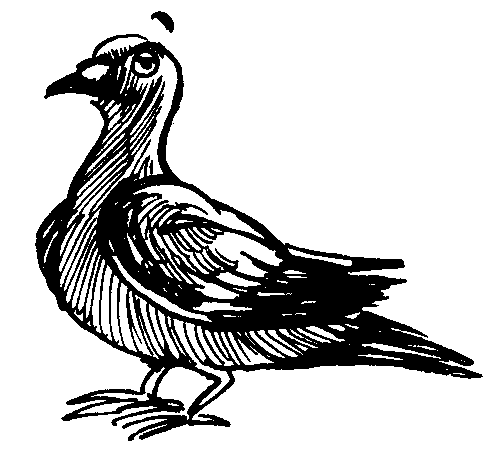 Colorie le cercle qui représente la syllabe « pa » (ETAPE 3).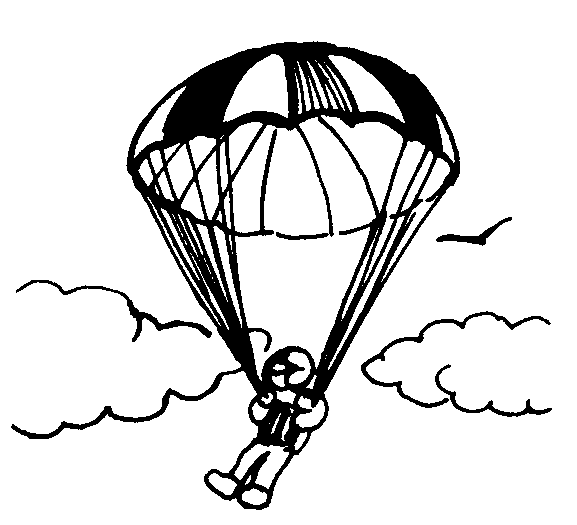 Colorie le cercle qui représente la syllabe « mo » (ETAPE 3).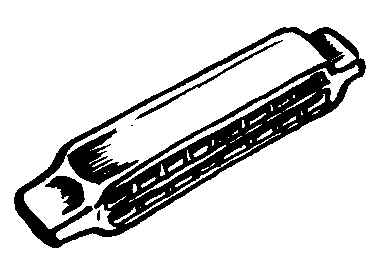 Colorie le cercle qui représente la syllabe « ro » (ETAPE 3).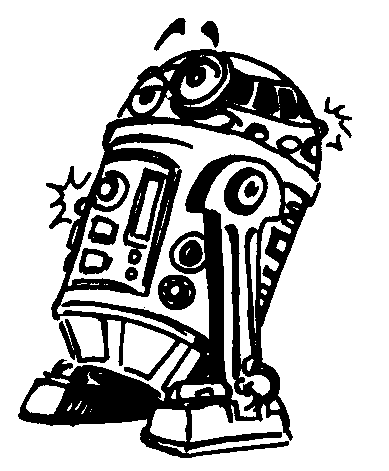 Colorie le cercle qui représente la syllabe « ra » (ETAPE 3).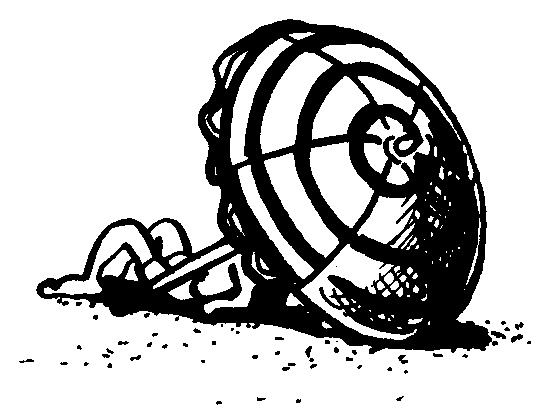 Colorie le cercle qui représente la syllabe « ma » (ETAPE 3).Colorie le cercle qui représente la syllabe « pi » (ETAPE 3).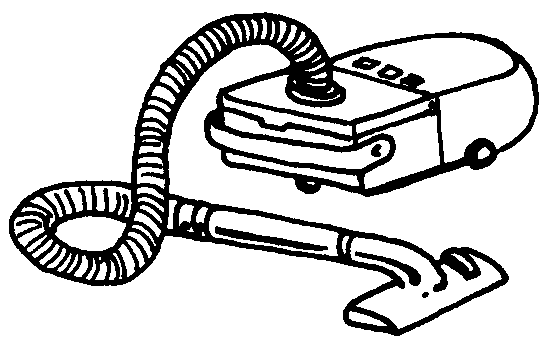 Colorie le cercle qui représente la syllabe « mo » (ETAPE 3).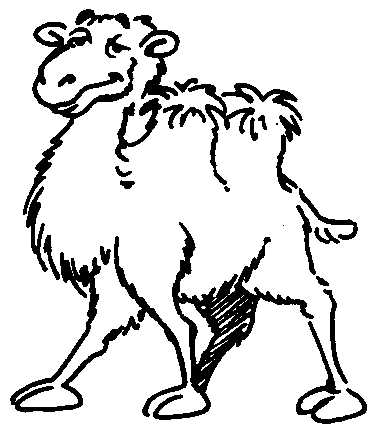 Colorie le cercle qui représente la syllabe « la » (ETAPE 3).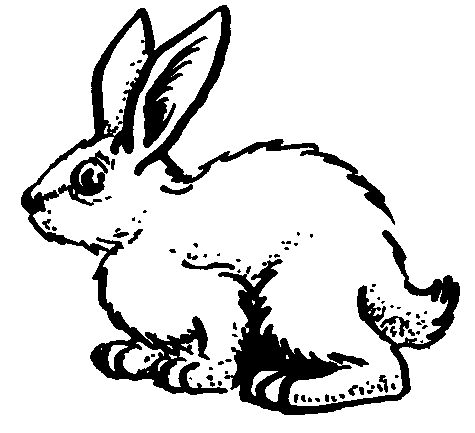 Colorie le cercle qui représente la syllabe « li » (ETAPE 3).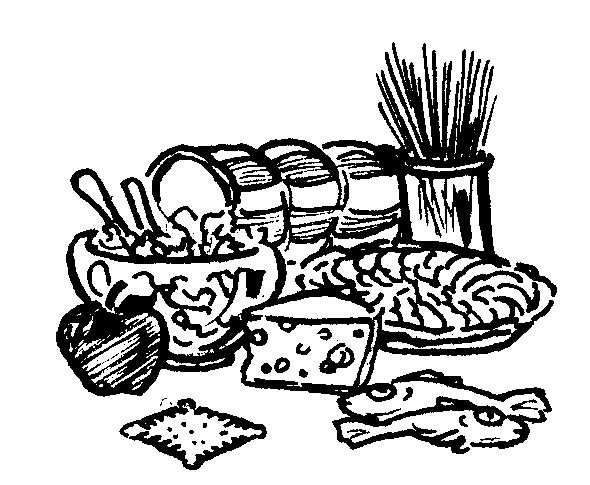 Colorie le cercle qui représente la syllabe « sa » (ETAPE 3).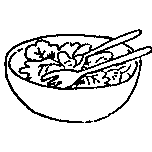 Colorie le cercle qui représente la syllabe « ma » (ETAPE 3).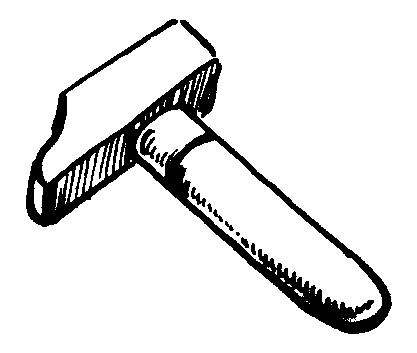 Colorie le cercle qui représente la syllabe « mo » (ETAPE 3).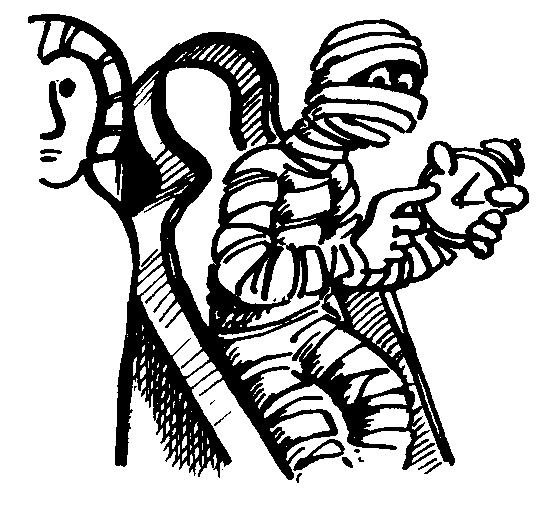 Colorie le cercle qui représente la syllabe « pi » (ETAPE 3).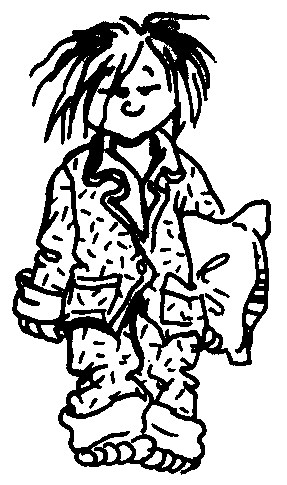 Colorie le cercle qui représente la syllabe « ro » (ETAPE 3).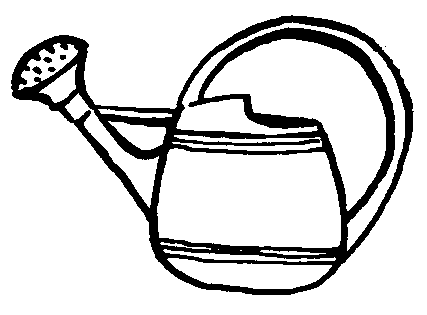 Colorie le cercle qui représente la syllabe « lu » (ETAPE 3).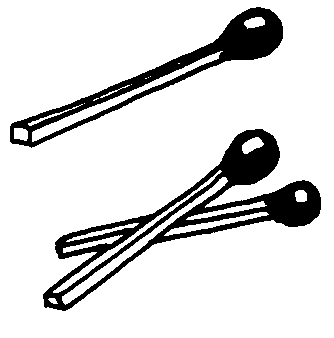 Colorie le cercle qui représente la syllabe « ba » (ETAPE 3).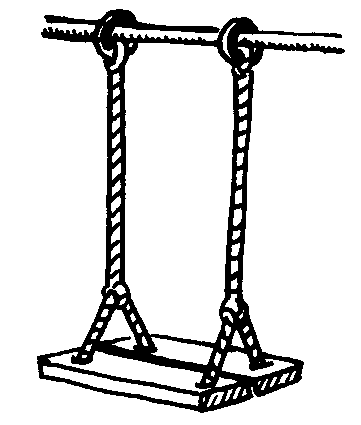 Colorie le cercle qui représente la syllabe « la » (ETAPE 3).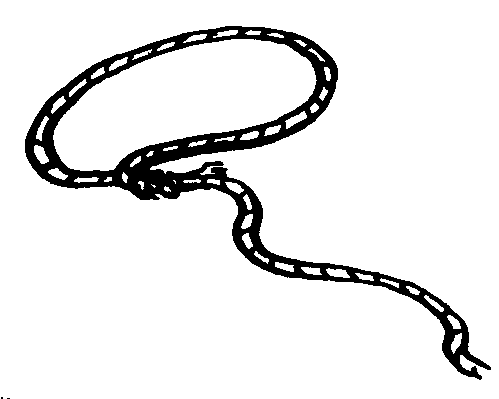 Colorie le cercle qui représente la syllabe « pi » (ETAPE 3).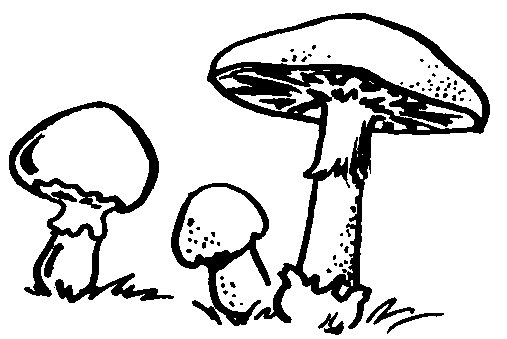 Colorie le cercle qui représente la syllabe « ra » (ETAPE 3).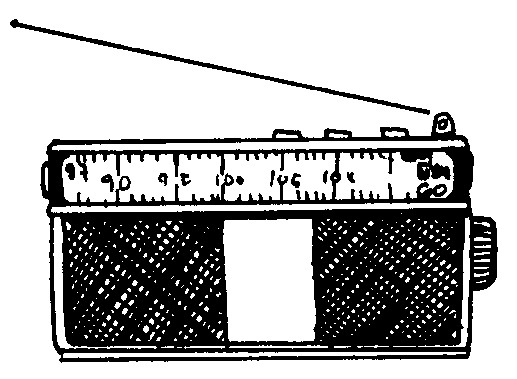 Colorie le cercle qui représente la syllabe « va » (ETAPE 3).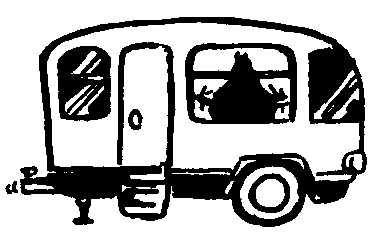 Colorie le cercle qui représente la syllabe « tu » (ETAPE 3).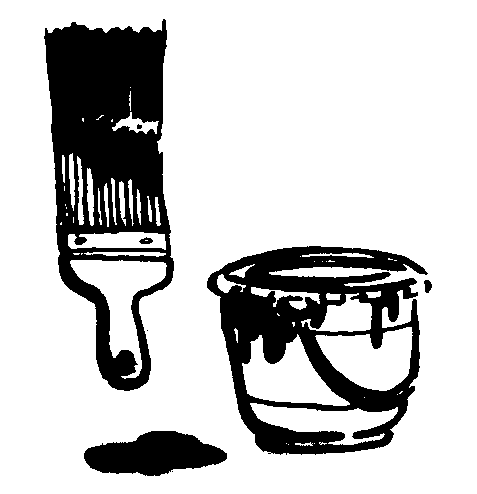 Colorie le cercle qui représente la syllabe « ma » (ETAPE 3).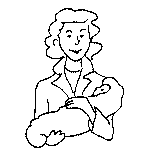 Colorie le cercle qui représente la syllabe « di » (ETAPE 3).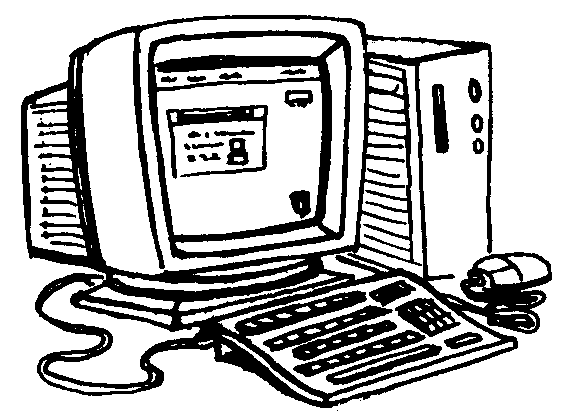 Colorie le cercle qui représente la syllabe « mi » (ETAPE 3).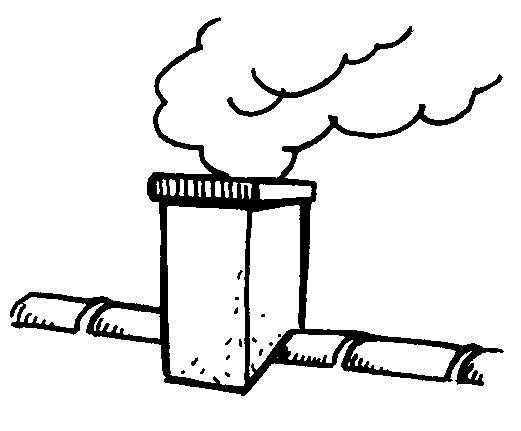 Colorie le cercle qui représente la syllabe « ra » (ETAPE 3).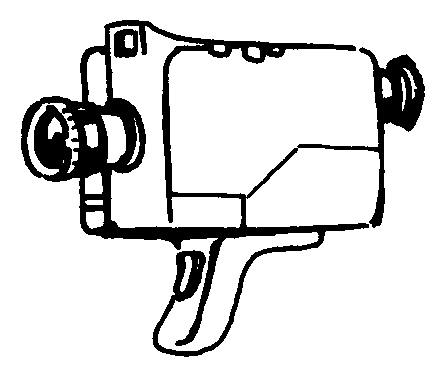 Colorie le cercle qui représente la syllabe « ro » (ETAPE 3).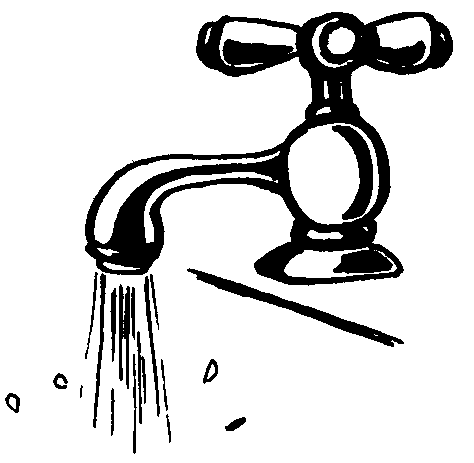 Colorie le cercle qui représente la syllabe « mo » (ETAPE 3).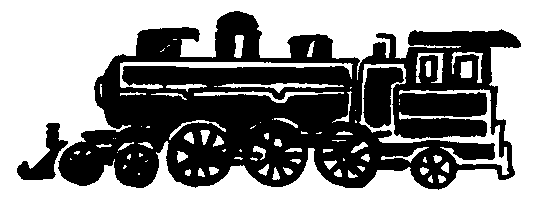 Colorie le cercle qui représente la syllabe « co » (ETAPE 3).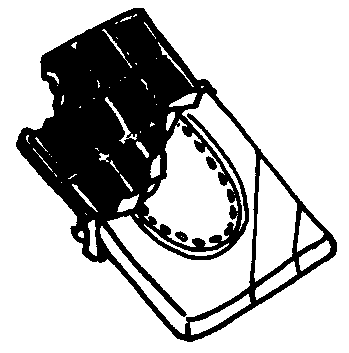 Colorie le cercle qui représente la syllabe « ma » (ETAPE 3).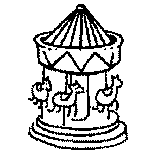 Colorie le cercle qui représente la syllabe « ra » (ETAPE 3).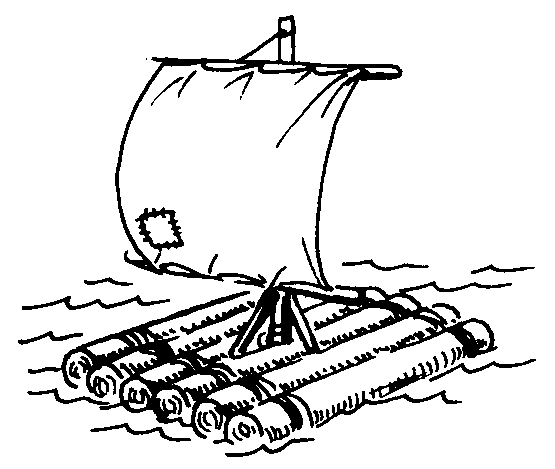 Colorie le cercle qui représente la syllabe « pi » (ETAPE 3).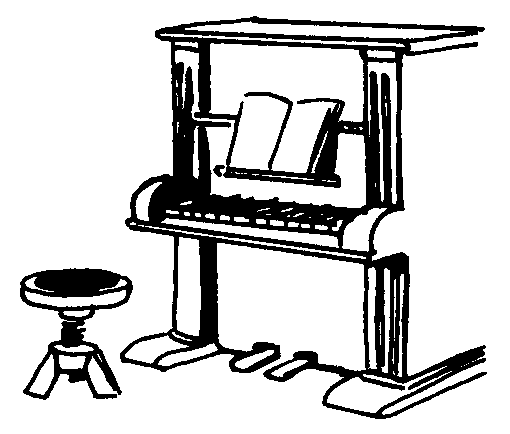 Colorie le cercle qui représente la syllabe « la » (ETAPE 3).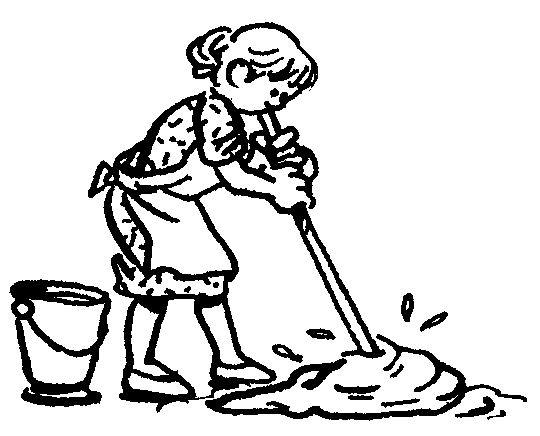 Colorie le cercle qui représente la syllabe « ro » (ETAPE 3).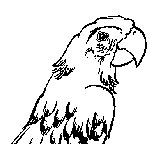 Colorie le cercle qui représente la syllabe « pi » (ETAPE 3).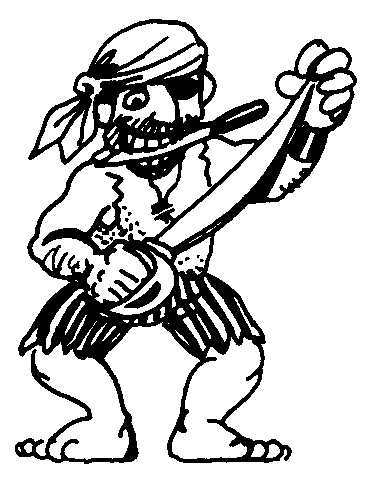 Colorie le cercle qui représente la syllabe « mi » (ETAPE 3).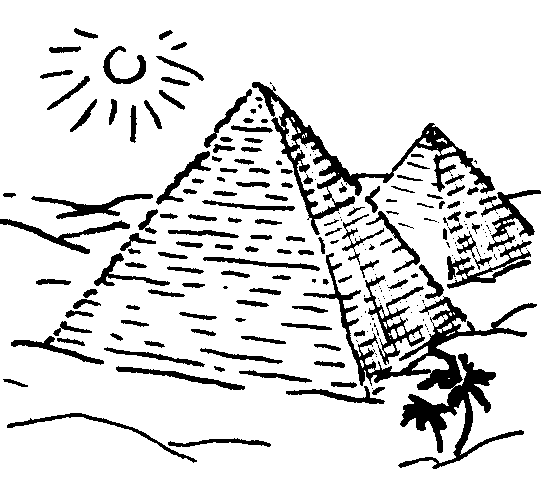 Colorie le cercle qui représente la syllabe « pa » (ETAPE 3).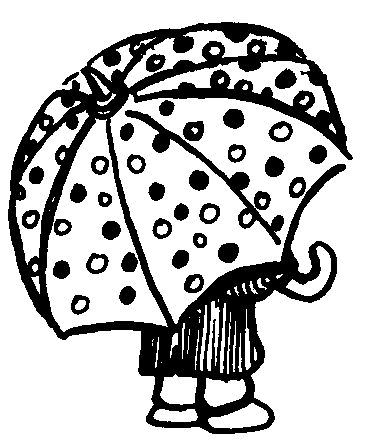 Colorie le cercle qui représente la syllabe « ro » (ETAPE 3).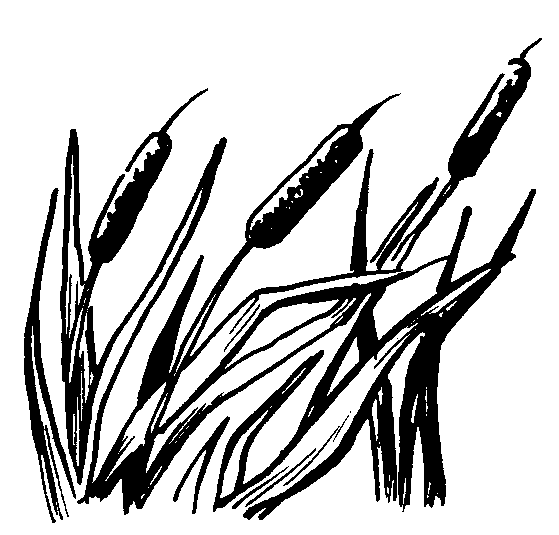 Colorie le cercle qui représente la syllabe « to » (ETAPE 3).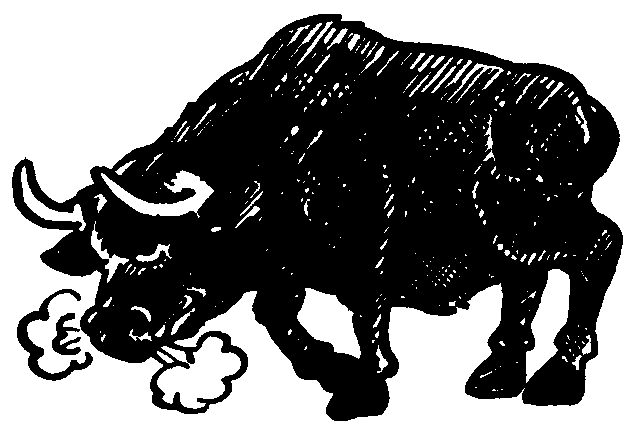 Colorie le cercle qui représente la syllabe « ma » (ETAPE 3).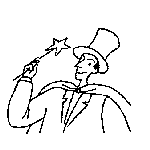 Colorie le cercle qui représente la syllabe « ra » (ETAPE 3).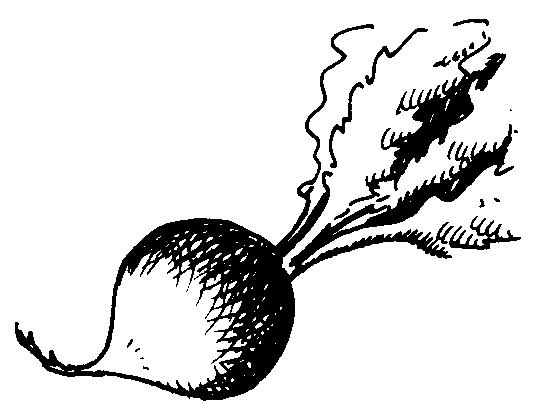 Colorie le cercle qui représente la syllabe « nu » (ETAPE 3).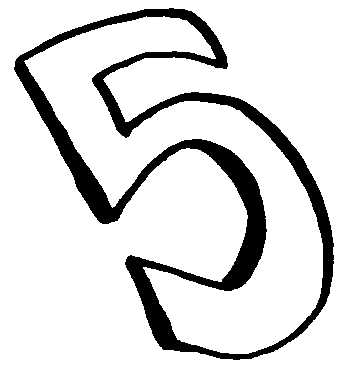 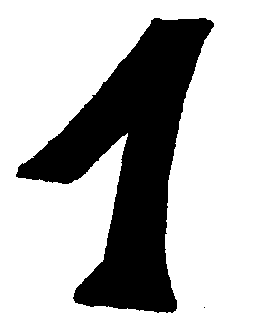 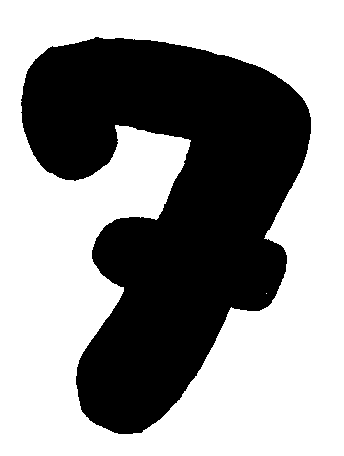 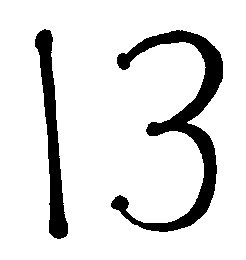 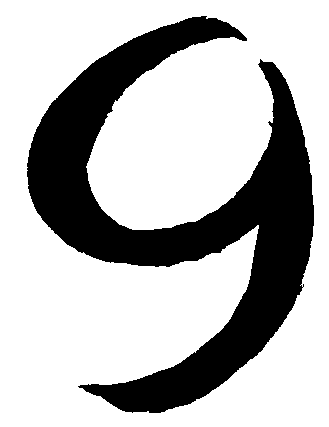 Colorie le cercle qui représente la syllabe « mo » (ETAPE 3).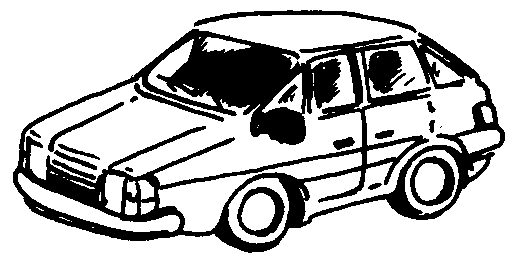 Colorie le cercle qui représente la syllabe « la » (ETAPE 3).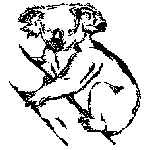 Colorie le cercle qui représente la syllabe « mo » (ETAPE 3).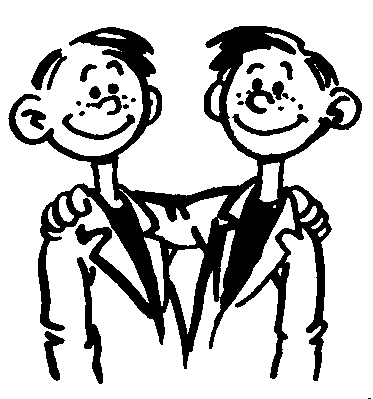 Colorie le cercle qui représente la syllabe « ma » (ETAPE 3).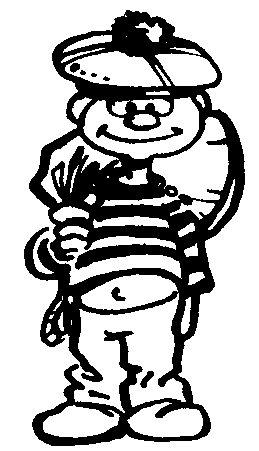 Exemple :lapin  Exemple :matelas